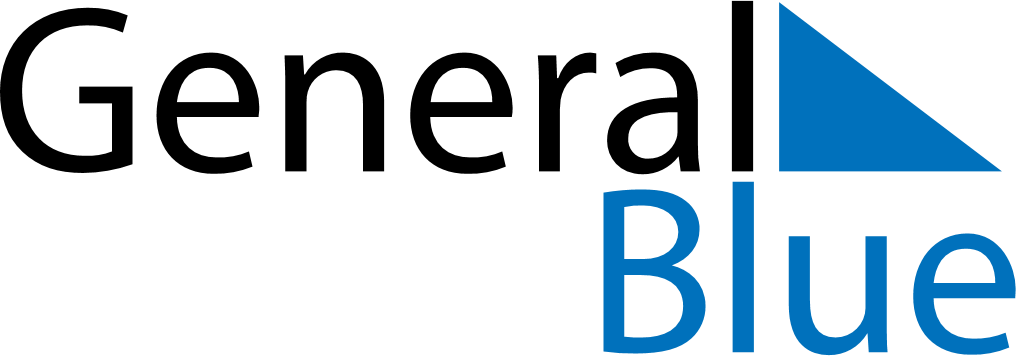 May 2024May 2024May 2024May 2024May 2024May 2024Lampeland, Viken, NorwayLampeland, Viken, NorwayLampeland, Viken, NorwayLampeland, Viken, NorwayLampeland, Viken, NorwayLampeland, Viken, NorwaySunday Monday Tuesday Wednesday Thursday Friday Saturday 1 2 3 4 Sunrise: 5:19 AM Sunset: 9:17 PM Daylight: 15 hours and 58 minutes. Sunrise: 5:17 AM Sunset: 9:20 PM Daylight: 16 hours and 3 minutes. Sunrise: 5:14 AM Sunset: 9:22 PM Daylight: 16 hours and 8 minutes. Sunrise: 5:11 AM Sunset: 9:25 PM Daylight: 16 hours and 13 minutes. 5 6 7 8 9 10 11 Sunrise: 5:09 AM Sunset: 9:27 PM Daylight: 16 hours and 18 minutes. Sunrise: 5:06 AM Sunset: 9:30 PM Daylight: 16 hours and 23 minutes. Sunrise: 5:04 AM Sunset: 9:32 PM Daylight: 16 hours and 28 minutes. Sunrise: 5:01 AM Sunset: 9:34 PM Daylight: 16 hours and 33 minutes. Sunrise: 4:58 AM Sunset: 9:37 PM Daylight: 16 hours and 38 minutes. Sunrise: 4:56 AM Sunset: 9:39 PM Daylight: 16 hours and 43 minutes. Sunrise: 4:54 AM Sunset: 9:42 PM Daylight: 16 hours and 48 minutes. 12 13 14 15 16 17 18 Sunrise: 4:51 AM Sunset: 9:44 PM Daylight: 16 hours and 52 minutes. Sunrise: 4:49 AM Sunset: 9:46 PM Daylight: 16 hours and 57 minutes. Sunrise: 4:46 AM Sunset: 9:49 PM Daylight: 17 hours and 2 minutes. Sunrise: 4:44 AM Sunset: 9:51 PM Daylight: 17 hours and 7 minutes. Sunrise: 4:42 AM Sunset: 9:53 PM Daylight: 17 hours and 11 minutes. Sunrise: 4:40 AM Sunset: 9:56 PM Daylight: 17 hours and 16 minutes. Sunrise: 4:37 AM Sunset: 9:58 PM Daylight: 17 hours and 20 minutes. 19 20 21 22 23 24 25 Sunrise: 4:35 AM Sunset: 10:00 PM Daylight: 17 hours and 25 minutes. Sunrise: 4:33 AM Sunset: 10:02 PM Daylight: 17 hours and 29 minutes. Sunrise: 4:31 AM Sunset: 10:05 PM Daylight: 17 hours and 33 minutes. Sunrise: 4:29 AM Sunset: 10:07 PM Daylight: 17 hours and 37 minutes. Sunrise: 4:27 AM Sunset: 10:09 PM Daylight: 17 hours and 41 minutes. Sunrise: 4:25 AM Sunset: 10:11 PM Daylight: 17 hours and 46 minutes. Sunrise: 4:23 AM Sunset: 10:13 PM Daylight: 17 hours and 49 minutes. 26 27 28 29 30 31 Sunrise: 4:21 AM Sunset: 10:15 PM Daylight: 17 hours and 53 minutes. Sunrise: 4:20 AM Sunset: 10:17 PM Daylight: 17 hours and 57 minutes. Sunrise: 4:18 AM Sunset: 10:19 PM Daylight: 18 hours and 1 minute. Sunrise: 4:16 AM Sunset: 10:21 PM Daylight: 18 hours and 4 minutes. Sunrise: 4:15 AM Sunset: 10:23 PM Daylight: 18 hours and 8 minutes. Sunrise: 4:13 AM Sunset: 10:25 PM Daylight: 18 hours and 11 minutes. 